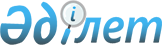 О внесении изменение в решение Каражалского городского маслихата от 27 июля 2022 года № 142 "Об утверждении Положения государственного учреждения "Аппарат Каражалского городского маслихата"Решение Каражалского городского маслихата области Ұлытау от 18 мая 2023 года № 32
      В соответствии с Законами Республики Казахстан от 23 января 2021 года "О местном государственном управлении и самоуправлении в Республике Казахстан", от 5 ноября 2022 года "О внесении изменений и дополнений в некоторые законодательные акты Республики Казахстан по вопросам реализации Послания Главы государства от 16 марта 2022 года" Каражалский городской маслихат РЕШИЛ:
      1. Внести в решение Каражалского городского маслихата "Об утверждении Положения государственного учреждения "Аппарат Каражалского городского маслихата" от 27 июля 2022 года №142 следующее изменение:
      приложение к решению Каражалского городского маслихата от 27 июля 2022 года №142 "Об утверждении Положения государственного учреждения "Аппарат Каражалского городского маслихата" изложить в новой редакции согласно приложения к настоящему решению.
      2. Настоящее решение вводится в действие со дня подписания и подлежит официальному опубликованию. Положение государственного учреждения "Аппарат Каражалского городского маслихата" Глава 1. Общие положения
      1. Государственное учреждение "Аппарат Каражалского городского маслихата" (далее – ГУ "Аппарат Каражалского городского маслихата") является государственным органом Республики Казахстан, осуществляющим руководство в сфере: организационное, правовое, финансовое, документационное, материально-техническое и иное обеспечение Каражалского городского маслихата, оказывающим помощь депутатам в осуществлении их полномочий.
      2. ГУ "Аппарат Каражалского городского маслихата" не имеет ведомств.
      3. ГУ "Аппарат Каражалского городского маслихата" осуществляет свою деятельность в соответствии с Конституцией Республики Казахстан и законами Республики Казахстан, актами Президента и Правительства Республики Казахстан, иными нормативными правовыми актами, а также настоящим Положением.
      4. ГУ "Аппарат Каражалского городского маслихата" является юридическим лицом в организационно - правовой форме государственного учреждения, имеет печать с изображением Государственного Герба Республики Казахстан и штампы со своим наименованием на государственном языке, бланки установленного образца, счета в органах казначейства в соответствии с законодательством Республики Казахстан.
      5. ГУ "Аппарат Каражалского городского маслихата" вступает в гражданско-правовые отношения от собственного имени.
      6. ГУ "Аппарат Каражалского городского маслихата" имеет право выступать стороной гражданско-правовых отношений от имени государства, если оно уполномочено на это в соответствии с законодательством Республики Казахстан.
      7. ГУ "Аппарат Каражалского городского маслихата" по вопросам своей компетенции в установленном законодательством порядке принимает решения, оформляемые распоряжениями председателя городского маслихата и другими актами, предусмотренными законодательством Республики Казахстан.
      8. Структура и лимит штатной численности ГУ "Аппарат Каражалского городского маслихата" утверждаются в соответствии с законодательством Республики Казахстан.
      9. Местонахождение юридического лица: Республика Казахстан, индекс 100700, область Ұлытау, город Каражал, улица Абая, 9.
      10. Настоящее положение является учредительным документом ГУ "Аппарат Каражалского городского маслихата".
      11. Финансирование деятельности ГУ "Аппарат Каражалского городского маслихата" осуществляется из местного бюджета в соответствии с законодательством Республики Казахстан.
      12. ГУ "Аппарат Каражалского городского маслихата запрещается вступать в договорные отношения с субъектами предпринимательства на предмет выполнения обязанностей, являющихся полномочиями ГУ "Аппарат Каражалского городского маслихата".
      Если ГУ "Аппарат Каражалского городского маслихата" законодательными актами предоставлено право осуществлять приносящую доходы деятельность, то полученные доходы направляются в государственный бюджет, если иное не установлено законодательством Республики Казахстан. Глава 2. Задачи и полномочия государственного органа
      13. Задачи:
      1) осуществление организационного, правового, материально-технического обеспечения деятельности городского маслихата и депутатов;
      2) оказание помощи депутатам в осуществлении их полномочий;
      3) обеспечение соблюдения законности в деятельности городского маслихата; 
      4) содействие исполнению гражданами и организациями норм Конституции Республики Казахстан, законов Республики Казахстан, актов Президента и Правительства Республики Казахстан, нормативных правовых актов центральных и местных государственных органов.
      14. Полномочия:
      1) права:
      1-1) утверждение планов, экономических и социальных программ развития соответствующей территории, местного бюджета и отчетов об их исполнении, в том числе утверждение бюджетных программ, реализуемых акимами района в городе (отдельно по каждому району в городе);
      1-2) утверждение по представлению акима схемы управления административно-территориальной единицей, сформированной на основе базовых структур местного государственного управления, утверждаемых Правительством Республики Казахстан, если иное не предусмотрено законами Республики Казахстан;
      1-3) решение отнесенных к их ведению вопросов местного административно-территориального устройства;
      1-4) утверждение правил подготовки и проведения отопительного сезона;
      1-5) утверждение правил благоустройства территорий городов и населенных пунктов;
      1-6) утверждение правил содержания и защиты зеленых насаждений;
      1-77 согласование решением сессии маслихата персонального состава соответствующего акимата по представлению акима;
      1-8) рассмотрение отчетов руководителей исполнительных органов и внесение в соответствующие органы представлений о привлечении к ответственности должностных лиц государственных органов, а также организаций за невыполнение решений маслихата;
      1-9) избрание в соответствии с законодательным актом Республики Казахстан о выборах членов территориальных и участковых избирательных комиссий путем проведения тайного или открытого голосования;
      1-10) утверждение по представлению акима персонального состава консультативно-совещательных органов при акимате по вопросам межведомственного характера;
      1-11) присвоение по представлению акима звания "Почетный гражданин города";
      1-12) утверждение правил присвоение звания "Почетный гражданин области (города, района)", разработанных и представленных акиматом области, города республиканского значения, столицы;
      1-13) разработка и утверждение положения о награждении Почетной грамотой области (города, района);
      1-14) осуществление регулирования земельных отношений в соответствии с земельным законодательством Республики Казахстан;
      1-15) содействие исполнению гражданами и организациями норм Конституции Республики Казахстан, законов, актов Президента и Правительства Республики Казахстан, нормативных правовых актов центральных и местных государственных органов;
      1-16) осуществление в соответствии с законодательством Республики Казахстан иных полномочий по обеспечению прав и законных интересов граждан;
      1-17) к компетенции маслихата района (города областного значения) относится утверждение бюджета города районного значения, села, поселка, сельского округа и отчета о его исполнении;
      1-18) к компетенции маслихатов областей, городов республиканского значения, столицы, районов (городов областного значения) относится определение размеров и перечня категорий получателей жилищных сертификатов;
      1-19) к компетенции маслихатов городов республиканского значения, столицы, районов (городов областного значения) относится утверждение ставок туристского взноса для иностранцев;
      1-20) маслихат района (города областного значения) вправе запрашивать информацию от ревизионной комиссии области о проведенных контрольных мероприятиях по вопросам исполнения бюджета соответствующего района (города областного значения).
      2) обязанности:
      2-1) маслихаты не реже одного раза в год отчитываются перед населением о проделанной работе маслихата, деятельности его постоянных комиссий. Депутаты маслихата несут ответственность перед населением в соответствии с законами Республики Казахстан;
      2-2) избирает и освобождает от должности председателя маслихата и заслушивает его отчеты;
      2-3) формирует постоянные комиссии и иные органы маслихата, избирает и освобождает от должности их председателей, заслушивает отчеты об их работе;
      2-4) определяет расходы на обеспечение деятельности маслихата;
      2-5) утверждает структуру аппарата маслихата и определяет расходы на его содержание и материально-техническое обеспечение в пределах установленного законодательством Республики Казахстан лимита численности и ассигнований. Лимит штатной численности государственных служащих аппарата маслихата устанавливается, исходя из численности депутатов соответствующих маслихатов, в соотношении один работник к пяти депутатам, но не менее пяти;
      2-6) утверждает регламент маслихата;
      2-7) рассматривает запросы депутатов и принимает по ним решения;
      2-8) принимает иные решения по организации его работы;
      2-9) контроль за исполнением местного бюджета, программ развития территорий;
      2-10) рассмотрение годового отчета об исполнении бюджета ревизионных комиссий областей, городов республиканского значения, столицы;
      2-11) внесение предложений в ревизионные комиссии областей, городов республиканского значения, столицы для включения объектов государственного аудита и финансового контроля в план работ ревизионных комиссий;
      2-12) образование постоянных комиссий и иных органов маслихата, заслушивание отчетов об их деятельности, решение иных вопросов, связанных с организацией работы маслихата;
      2-13) осуществление организационного обеспечения деятельности Общественного совета.
      15. Функции:
      1) обеспечение подготовительной и организационно-технической работы проведения сессий городского маслихата;
      2) участие на пленарных заседаниях, заседаниях постоянных и временных комиссий, оказание помощи депутатам в вопросах подготовки проектов решений, заключений комиссий и решений городского маслихата;
      3) оформление протоколов сессий, сборников решений в соответствии с Регламентом городского маслихата;
      4) подготовка материалов сессий к публикации в средствах массовой информации и контроль за их исполнением;
      5) осуществление организационного, правового, материально технического и иного обеспечения депутатского корпуса, содействие депутатам маслихата в осуществлении их полномочий, оказание консультативной и методической помощи, контроль своевременности рассмотрения их запросов и обращений;
      6) ведение учета и обобщение предложений и замечаний, высказываемых депутатами при осуществлении ими своих полномочий;
      7) обеспечение рассылки решений и других документов городского маслихата;
      8) документационное обеспечение деятельности городского маслихата;
      9) вести организационные работы по формированию составов избирательных комиссий города;
      10) выполнение функций, возложенных на него законодательными актами Республики Казахстан и решениями городского маслихата. Глава 3. Статус, полномочия первого руководителя государственного органа
      16. Руководство ГУ "Аппарат Каражалского городского маслихата" осуществляется первым руководителем - председателем Каражалского городского маслихата, который несет персональную ответственность за выполнение возложенных на ГУ "Аппарат Каражалского городского маслихата" задач и осуществление им своих полномочий.
      17. Председатель Каражалского городского маслихата избирается из числа депутатов открытым или тайным голосованием большинством голосов от общего числа депутатов и освобождается от должности маслихатом на сессии.
      18. Председатель Каражалского городского маслихата не имеет заместителей.
      19. Полномочия председателя Каражалского городского маслихата:
      1) организует подготовку сессии маслихата и вопросов, вносимых на ее рассмотрение, формирует повестку дня сессии, обеспечивает составление протокола, подписывает решения, иные документы, принятые или утвержденные на сессии маслихата;
      2) содействует депутатам маслихата в осуществлении ими своих полномочий, обеспечивает их необходимой информацией, рассматривает вопросы, связанные с освобождением депутатов от выполнения служебных обязанностей для участия в сессиях маслихата, в работе его постоянных комиссий и иных органов, и в избирательных округах;
      3) контролирует рассмотрение запросов депутатов и депутатских обращений;
      4) руководит деятельностью аппарата маслихата, назначает на должность и освобождает от должности его служащих;
      5) регулярно представляет в маслихат информацию об обращениях избирателей и о принятых по ним мерах;
      6) организует взаимодействие маслихата с иными органами местного самоуправления;
      7) по вопросам своей компетенции издает распоряжения;
      8) координирует деятельность постоянных комиссий и иных органов маслихата, и депутатских групп;
      9) представляет маслихат в отношениях с государственными органами, организациями, органами местного самоуправления и общественными объединениями;
      10) обеспечивает опубликование решений маслихата, определяет меры по контролю за их исполнением;
      11) выполняет иные полномочия, предусмотренные настоящим Законом, законодательством Республики Казахстан, регламентом и решением маслихата.
      20. Исполнение полномочий председателя Каражалского городского маслихата в период его отсутствия осуществляется лицом, его замещающим в соответствии с действующим законодательством.
      21. Аппарат ГУ "Аппарат Каражалского городского маслихата" возглавляется руководителем аппарата городского маслихата, назначаемым на должность и освобождаемым от должности в соответствии с действующим законодательством Республики Казахстан. Глава 4. Имущество государственного органа
      22. ГУ "Аппарат Каражалского городского маслихата" имеет на праве оперативного управления обособленное имущество в случаях, предусмотренных законодательством.
      Имущество ГУ "Аппарат Каражалского городского маслихата" формируется за счет имущества, переданного ему собственником, а также имущества (включая денежные доходы), приобретенного в результате собственной деятельности, и иных источников, не запрещенных законодательством Республики Казахстан.
      23. Имущество, закрепленное за ГУ "Аппарат Каражалского городского маслихата", относится к коммунальной собственности.
      24. ГУ "Аппарат Каражалского городского маслихата" не вправе самостоятельно отчуждать или иным способом распоряжаться закрепленным за ним имуществом и имуществом, приобретенным за счет средств, выданных ему по плану финансирования, если иное не установлено законодательством. Глава 5. Реорганизация и упразднение государственного органа
      25. Реорганизация и упразднение ГУ "Аппарат Каражалского городского маслихата" осуществляются в соответствии с законодательством Республики Казахстан.
					© 2012. РГП на ПХВ «Институт законодательства и правовой информации Республики Казахстан» Министерства юстиции Республики Казахстан
				
      Председатель городского маслихата

З.Оспанова
Приложение к решению
Каражалского городского маслихата
от 18 мая 2023 года № 32